https://www.oxfordmusiconline.com/grovemusic/view/10.1093/gmo/9781561592630.001.0001/omo-9781561592630-e-5000006393?rskey=okfqBQKvapil, Jaroslav(i)John Tyrrellhttps://doi.org/10.1093/gmo/9781561592630.article.O006393Published in print: 01 December 1992Published online: 2002(b Chudenice u Klatov, Bohemia, Sept 25, 1868; d Prague, Jan 10, 1950). Czech poet, dramatist and librettist. From 1900 he was a director and Dramaturg at the Prague National Theatre, where he introduced plays by Chekhov, Ibsen and Gorky into the repertory. Later he was a director at the Vinohrady Theatre (1921–8). He wrote six plays, but is today chiefly remembered as the librettist of Dvořák’s opera Rusalka (see Rusalka). Before then he adapted Mosenthal’s Deborah for his friend Foerster, and was to have undertaken a similar adaptation for him of Preissová’s Gazdina roba (‘The Farm Mistress’), work which in the end Foerster did himself (in Eva).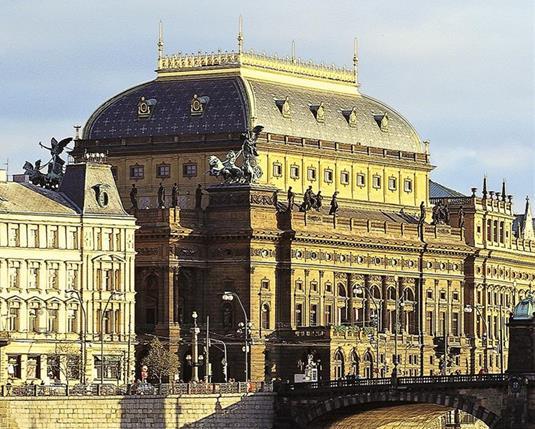 